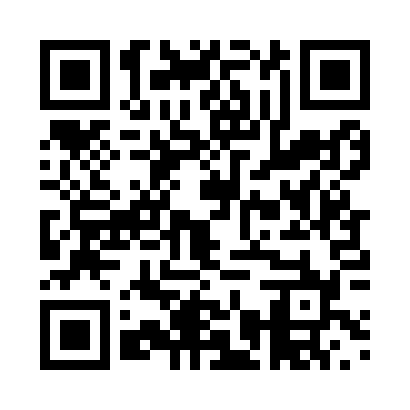 Prayer times for Jastrebci, SloveniaWed 1 May 2024 - Fri 31 May 2024High Latitude Method: Angle Based RulePrayer Calculation Method: Muslim World LeagueAsar Calculation Method: HanafiPrayer times provided by https://www.salahtimes.comDateDayFajrSunriseDhuhrAsrMaghribIsha1Wed3:375:4012:525:548:059:592Thu3:355:3912:525:558:0610:013Fri3:335:3712:525:558:0710:034Sat3:305:3612:525:568:0810:065Sun3:285:3412:525:578:1010:086Mon3:255:3312:525:588:1110:107Tue3:235:3112:525:588:1210:128Wed3:215:3012:515:598:1410:149Thu3:185:2912:516:008:1510:1610Fri3:165:2712:516:018:1610:1811Sat3:145:2612:516:018:1710:2012Sun3:115:2512:516:028:1910:2313Mon3:095:2312:516:038:2010:2514Tue3:075:2212:516:048:2110:2715Wed3:055:2112:516:048:2210:2916Thu3:025:2012:516:058:2410:3117Fri3:005:1912:516:068:2510:3318Sat2:585:1812:516:068:2610:3519Sun2:565:1712:516:078:2710:3720Mon2:535:1512:526:088:2810:4021Tue2:515:1412:526:098:2910:4222Wed2:495:1412:526:098:3010:4423Thu2:475:1312:526:108:3110:4624Fri2:455:1212:526:108:3310:4825Sat2:435:1112:526:118:3410:5026Sun2:415:1012:526:128:3510:5227Mon2:395:0912:526:128:3610:5428Tue2:375:0812:526:138:3710:5629Wed2:355:0812:526:148:3810:5830Thu2:355:0712:536:148:3910:5931Fri2:345:0612:536:158:3911:01